     The St. Andrew’s Search Committee is currently meeting with Rev. Canon Ellen Ekevag from the Episcopal Diocese of Michigan who is guiding them through the lengthy process to find a new permanent priest so our church.  There are steps the committee needs to go through to properly identify the needs and desires of the membership and include the congregation in this process.       The selection takes an average of 18 months and the group is a little ahead of the game.  The committee must evaluate the wants and desires of the congregation and balance that with the budget and market St. Andrews to attract the best candidates available.  As with all of the Catholic based denominations, priests are not as readily available as they once were and competition is fierce among Episcopal churches across the country and throughout the world.     The Search Committee is committed to availability to the congregation and transparency throughout the process.  By law however, it is important to know that once the job description is published and applications are accepted, no information will be shared to church members not on the committee, and the committee will make all final decisions.     The seven volunteer members on this committee are listed below.Judy StevensCarole WollardKevin HackJoelle ChaneyDanielle HammPatricia KentGreg WalterThe Following is our guide provided by our diocese;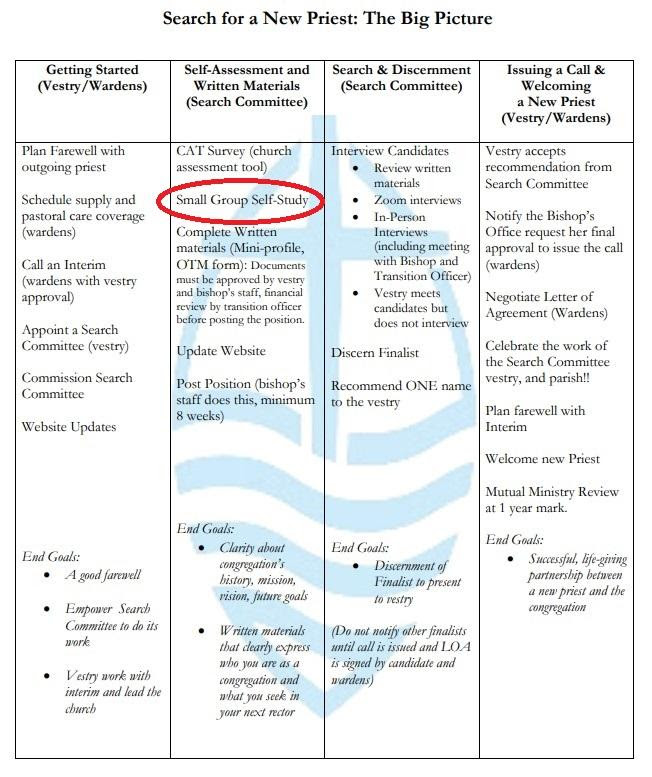 